What do you know?Complete this two-way table by filling in the missing values.Answer the following questions about the table.How many students would rather live in the bush?How many students would rather be too cold?How many students would rather live in the bush AND be too cold?How many students would rather live in the bush OR be too cold?How many students are there altogether?Answer these questions about the data in the table.What fraction of students would rather live in the bush?What percentage of students would rather be too cold?What fraction of students would rather live in the bush AND be too cold?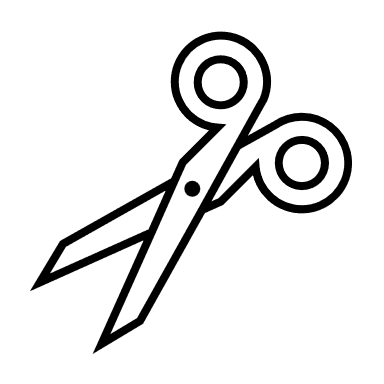 What percentage of students would rather live in the bush OR be too cold?What do you know?Complete this two-way table by filling in the missing values.Answer the following questions about the table.How many students would rather live in the bush?How many students would rather be too cold?How many students would rather live in the bush AND be too cold?How many students would rather live in the bush OR be too cold?How many students are there altogether?Answer these questions about the data in the table.What fraction of students would rather live in the bush?What percentage of students would rather be too cold?What fraction of students would rather live in the bush AND be too cold?What percentage of students would rather live in the bush OR be too cold?Would you rather …?… be too hot … be too coldTotal… live at the beach2560… live in the bush10Total55100Would you rather …?… be too hot … be too coldTotal… live at the beach2560… live in the bush10Total55100